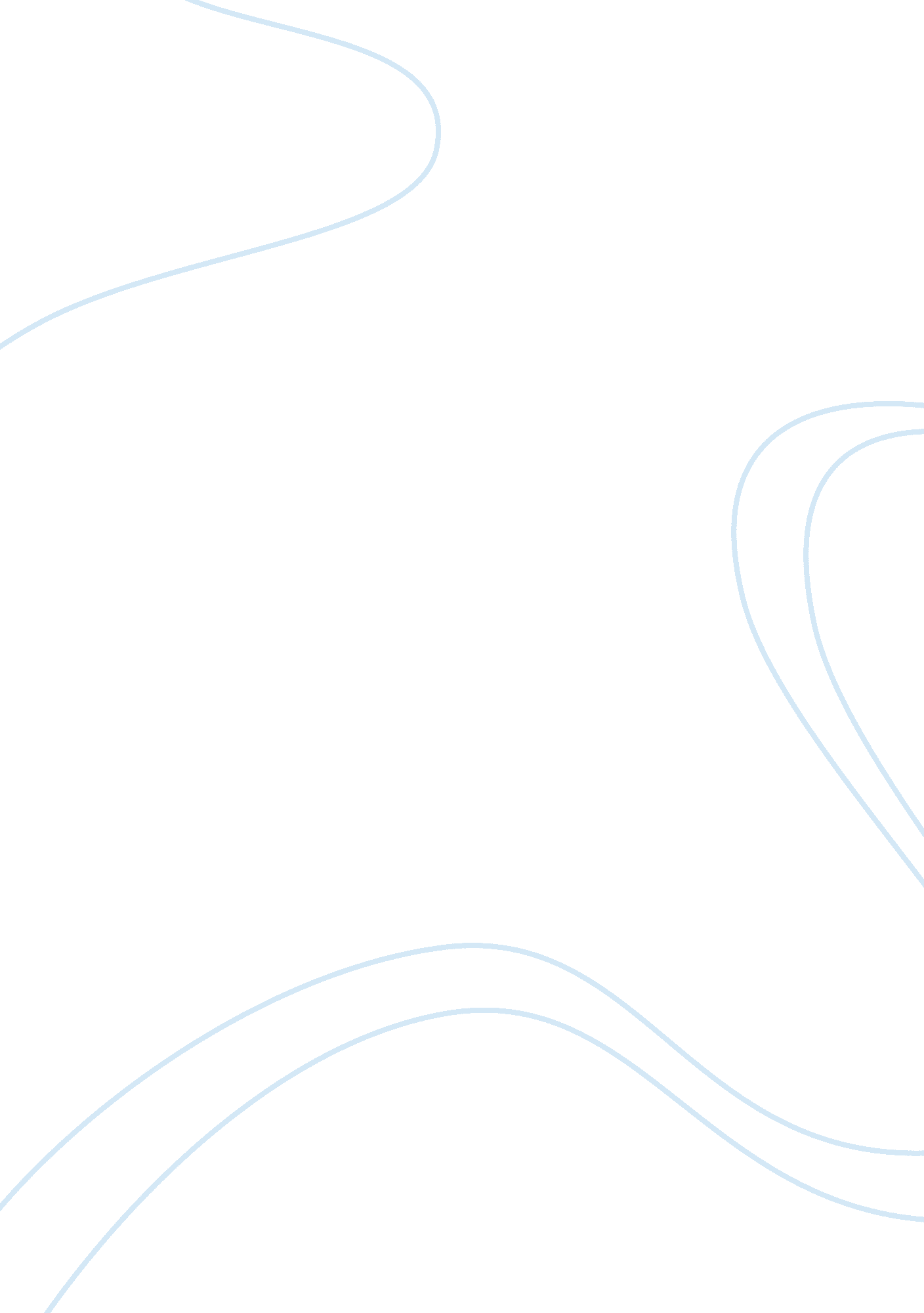 Macbeth plot analysis graphic organizer essay sample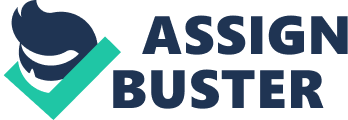 Macbeth takes place in Scotland during the Middle Ages. Main characters are Macbeth, Lady Macbeth, Duncan, Malcolm, Donaldbain, Banquo, Fience, and Macduff 
Background information Act 1 Rising Action: 
Lady Macbeth and Macbeth plot to kill the king any go through with their plan. 
The conflicts and challenges encountered by the characters Act 2 
Climax: 
The appearance of Banquo’s ghost at Macbeth’s coronation celebration 
Turning point in the conflict Act 3 
Falling Action: 
Macbeth murders Macduff’s family and lady macbeth goes crazy and kills herself. Macduff kills Macbeth The events that occur after the main character makes the key decision in the story. Act 3 
Resolution: Malcolm becomes the king of Scotland All the questions are answered and loose ends are tied. Act 3 Plot Analysis 
As you read the scenes in this lesson, take notes on important events in the story. Provide the line or lines from the play that relate to the event. Stop and think for a moment about why that event is important for the story and add your thoughts in the space provided. Choose a minimum of three events. Event 
Text Support 
Why is it important to the story? 